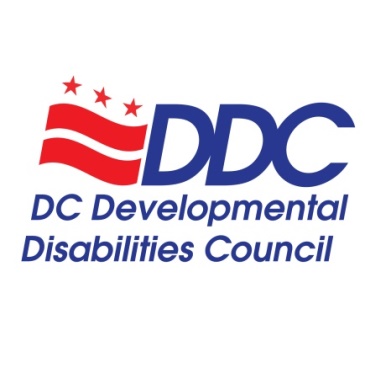 Special Meeting AgendaThursday, September 29, 2022, 3-4 pmMembers in AttendanceAndy Reese, Representative of the Department on Disability Services, (Represented by Proxy, Crystal Thomas)Anjie Shelby, DDC Chairperson, Community Representative Berta Mata, Representative of a local non-governmental organization, Advocates for Justice and EducationCarol Grigsby, Advocacy and Public Policy Committee Co-Chair, Community RepresentativeCheri Mallory, Community RepresentativeDerrick Simms, Community RepresentativeJane Brown, State Plan Committee Chair, Representative of Disability Rights DC, Protection and Advocacy AgencyLaraven Gaymon, Community RepresentativeStephanie Lanham, Community Representative Tawara Goode, Representative of the Georgetown University Center for Excellence in Developmental Disabilities (Represented by Proxy, Robin Shaffert) Yetta Myrick, Community Representative Zoe Gross, Community Representative Excused or Absent MembersBernard Crawford, Community RepresentativeElisa Peña Zavala, Community RepresentativeMontezz Green, Community RepresentativeNaisha Dembele, Representative of a local non-profit organization, SchoolTalk DC Ricardo Thornton, DDC Vice-Chair, Advocacy and Public Policy Committee Co-Chair, Community RepresentativeUchenna Egenti, Community Representative StaffAlison Whyte, Executive DirectorCarla McCaskill, Program Support SpecialistKevin Wright, Program Support Assistant Luz Collazo, Program AnalystTopicMinutesWelcome and Call to OrderThis was a special meeting held to vote on items that were held over from the 9/15/22 meeting due to lack of quorum. Anjie Shelby, DDC, called the meeting to order at FY23 Budget (Vote Required)Alison Whyte shared the FY23 Proposed Budget. Zoe Gross motioned to approve the budget. Yetta Myrick seconded the motion. Votes are in the table below.Bylaws, Stipend Policy, and Anti-Racism Statement (Vote Required)Additional changes were requested in the bylaws, stipend policy, and anti-racism statement. These requested changes will be made for the December 2022 public meeting.Position Papers (Vote Required)EmploymentPolicingThe Employment Position paper was presented first. Carol Grigsby motioned the approve the paper. Robin Shaffer seconded the motion. Votes are in the table below.The Policing Position Paper was discussed, and additional changes were requested. By this time in the meeting, some Councilmembers had to leave, and there was no longer a quorum for a vote. This paper will be presented again at the December 2022 meeting.June 16, 2022 Minutes (Vote Required)There was no longer a quorum to vote on this item in this meeting. It will be held until December 2022 for a vote.Conclusion and AdjournmentThe meeting adjourned at 4 pmCouncilmembersFY23 BudgetEmployment Position PaperAndy Reese (Crystal Thomas proxy)AbstainAyeAnjie ShelbyAyeAyeBernard CrawfordAbsentAbsentBerta MataAyeAyeCarol GrigsbyAyeAyeCheri MalloryAyeAyeDerrick SimmsAyeAyeElisa Peña ZavalaAbsentAbsentJane BrownAyeAyeLaraven GaymonAyeAyeMontezz GreenAbsentAbsentNaisha DembeleAbsentAbsentRicardo ThorntonAbsentAbsentStephanie LanhamAyeAbstainTawara Goode (Robin Shaffert)AyeAyeUchenna EgentiAbsentAbsentYetta MyrickAyeAyeZoe GrossAyeAye